            TOWN OF ELLENDALE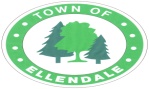  Regular Meeting of Ellendale Town CouncilFebruary 07, 2024-7:00 PM       Ellendale Fire Hall – 302 Main Street
AGENDA (Approved at meeting)Call to Order Pledge of Allegiance/Moment of Silence Roll Call  Approval of Agenda Approval of Previous MinutesTown Clerk Report  (Added at meeting)Treasurer’s ReportPolice Chief’s Report Committee ReportPresident’s ReportVisitor Recognition (Added at meeting)OLD BUSINESS:Treasurer UpdateTax billing/split properties  (update)Bank Location ReviewCharter Review  (Status Update)Insight Homes, Phase 4 (Planning Commission Update)Forest Landing Street Names (Status Update)Delaware State Flag (Status)Audit (Update)Decorum Policy (Annual Review) & Meeting Policy*NEW BUSINESS:Interview  & possible swearing in for Planning & Zoning CandidatesCommunity Outreach Approval of FundsCORRESPONDENCE:Street Lights (Update)EXECUTIVE SESSION:Update on Time and Location on Future Agenda (Time Change to 6:30)                 *At this time, anyone wishing to address the town council may do so, start by announcing your full name. (Please note there is a two minute time limit and there is no rebuttal from council members or members of the public permitted.)           Please complete a “Public Comment” to insure that we are able to follow up on your comments or concerns.                           ADJOURNMENT –Note: Pursuant to 29 Del.C. Section 10004(e)(2) Agenda items as listed may not be considered in sequence.  This Agenda is subject to include additional items, including Executive Sessions, or the deletion of items including Executive Sessions, which arise at the time of the meeting.NOTE: All items on the Council Meeting Agenda are subject to a potential vote.POSTED AT __________________________ ON:_________________________ INITIALS_____________